El CoquiThe Puerto Rican Coqui (pronounced ko-kee) is a small arboreal frog that could be brown, yellow, or green in color. Its scientific name is “Eleutherodactylus” which means “free toes” because, unlike many frogs, the Coqui doesn't have webbed feet. They are one of the largest frog species found in Puerto Rico.Color your own Coqui – Remember their colors are: cáfe (brown), amarillo (yellow) or verde (green).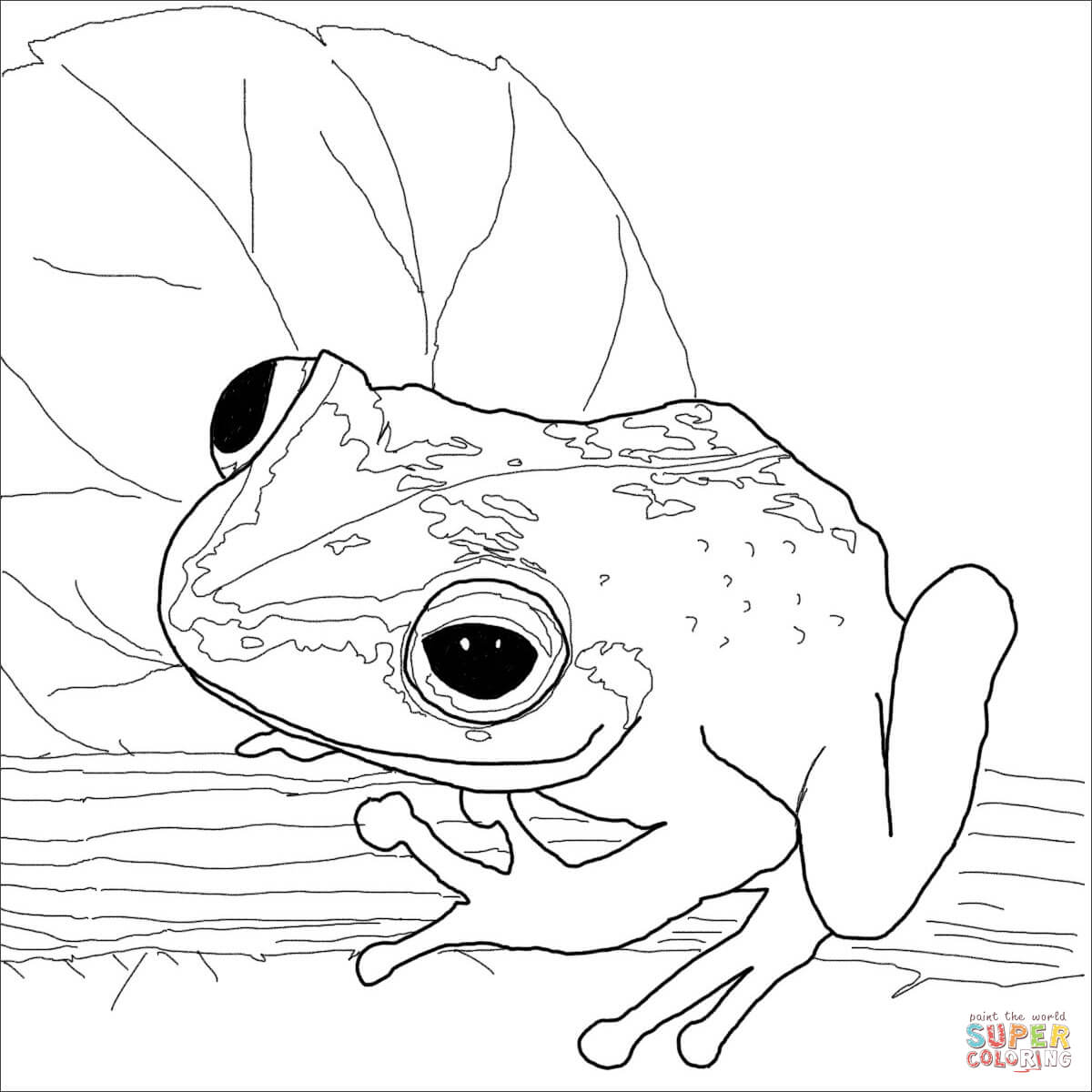 